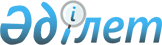 О некоторых вопросах административно-территориального устройства Республики КазахстанУказ Президента Республики Казахстан от 3 мая 2022 года № 886.
      В соответствии со статьей 9 Закона Республики Казахстан "Об административно-территориальном устройстве Республики Казахстан" ПОСТАНОВЛЯЮ:   
      1. Перенести административный центр Тарбагатайского района Восточно-Казахстанской области из села Аксуат в село Акжар Тарбагатайского района Восточно-Казахстанской области. 
      2. Образовать в составе Восточно-Казахстанской области: 
      1) район Ақсуат с административным центром в селе Аксуат путем выделения из состава Тарбагатайского района; 
      2) район Самар с административным центром в селе Самарское путем выделения из состава Кокпектинского района. 
      3. Центральным государственным органам, местным представительным и исполнительным органам Восточно-Казахстанской области принять меры по обеспечению бесперебойного и эффективного функционирования соответствующих территориальных подразделений центральных государственных органов, местных представительных и исполнительных органов и организаций. 
      4. Контроль за исполнением настоящего Указа возложить на Администрацию Президента Республики Казахстан. 
      5. Настоящий Указ вводится в действие с 7 июня 2022 года и подлежит официальному опубликованию. 
					© 2012. РГП на ПХВ «Институт законодательства и правовой информации Республики Казахстан» Министерства юстиции Республики Казахстан
				
      Президент Республики Казахстан

К. Токаев 
